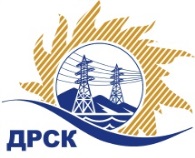 Акционерное Общество«Дальневосточная распределительная сетевая  компания»Протокол № 410/МТПиР -ВПзаседания закупочной комиссии по выбору победителя по открытому электронному запросу предложений на право заключения договора:«Седельный тягач» для нужд филиала АО «ДРСК» «Приморские электрические сети» закупка № 1203 р. 2.2.2. ГКПЗ 2016     № 31603435484ПРИСУТСТВОВАЛИ: члены постоянно действующей Закупочной комиссии АО «ДРСК»  2-го уровня.Форма голосования членов Закупочной комиссии: очно-заочная.ВОПРОСЫ, ВЫНОСИМЫЕ НА РАССМОТРЕНИЕ ЗАКУПОЧНОЙ КОМИССИИ: Об утверждении результатов процедуры переторжки.Об итоговой ранжировке заявок.О выборе победителя запроса предложений.РЕШИЛИ:По вопросу № 1Признать процедуру переторжки состоявшейся.Утвердить окончательные цены предложений участниковПо вопросу № 2      Утвердить итоговую ранжировку заявокПо вопросу № 3         Признать Победителем запроса предложений участника, занявшего первое место в итоговой ранжировке по степени предпочтительности для заказчика: «Седельный тягач» для нужд филиала АО «ДРСК» «Приморские электрические сети» участника, занявшего первое место по степени предпочтительности для заказчика: АО "Уральская марка" 454091, г. Челябинск, ул. Труда, д.95, оф.8 на условиях: стоимость предложения  2 711 864,41 руб. без учета НДС (3 200 000,00 руб. с учетом НДС). Срок поставки: с  момента заключения договора  до 30.09. 2016г. (с правом досрочной поставки).  Условия оплаты: Авансовый платеж выплачивается Заказчиком в размере 30% от суммы договора в течение 30 календарных дней с момента заключения договора. Окончательный расчет – в течение 60 календарных дней с момента поставки продукции на склад грузополучателя и подписания актов приема-передачи.  Гарантийный срок составляет 24 месяца при наработке не более 100 000 км. пробега с момента ввода в эксплуатацию.исполнитель Чуясова Е.Г.Тел. 397268город  Благовещенск«11» мая 2016 года№п/пНаименование Участника закупки и его адресОбщая цена заявки до переторжки, руб. без НДСОбщая цена заявки после переторжки, руб. без НДСООО "СЕРВИСНЫЙ ЦЕНТР "АЛЬЯНСАВТО" 456300, Челябинская обл., г. Миасс, ш. Тургоякское, д. 13/232 762 711,86 2 737 288,14 2.ООО "Авто Центр Самарагд" 675014, г. Благовещенск,  ул. Театральная, д.2262 771 186,44 2 771 186,44  (предложения на переторжку не поступило)3.АО "Уральская марка"454091, г. Челябинск, ул. Труда, д.95, оф.82 966 101,69 2 711 864,414.ООО "Компания "СИМ-авто" 129336, г. Москва, ул. Таежная, д.13 006 779,66 3 006 779,66  (предложения на переторжку не поступило)5.АО "Техсервис-Благовещенск"675000 г. Благовещенск ул. Пограничная 803 050 847,45 3 050 847,45 (предложения на переторжку не поступило)Место в итоговой ранжировкеНаименование и адрес участникаЦена предложения за единицу до переторжки без НДС, руб.Окончательная цена предложения за единицу без НДС, руб.1 местоАО "Уральская марка"454091, г. Челябинск, ул. Труда, д.95, оф.82 966 101,69 2 711 864,412 местоООО "СЕРВИСНЫЙ ЦЕНТР "АЛЬЯНСАВТО" 456300, Челябинская обл., г. Миасс, ш. Тургоякское, д. 13/232 762 711,86 2 737 288,14 3 местоООО "Авто Центр Самарагд" 675014, г. Благовещенск,  ул. Театральная, д.2262 771 186,44 2 771 186,44  4 местоООО "Компания "СИМ-авто" 129336, г. Москва, ул. Таежная, д.13 006 779,66 3 006 779,66  5 местоАО "Техсервис-Благовещенск"675000 г. Благовещенск ул. Пограничная 803 050 847,45 3 050 847,45 Ответственный секретарь Закупочной комиссии: Елисеева М.Г. _____________________________